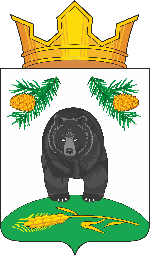 СОВЕТНОВОКРИВОШЕИНСКОГО СЕЛЬСКОГО ПОСЕЛЕНИЯРЕШЕНИЕ26.09.2023                                                                                                                     № 61О внесении изменений в решение Совета Новокривошеинского сельского поселения от 14.11.2019 № 129  «Об установлении размера расчетной единицы в муниципальном образовании Новокривошеинское сельское поселение»В соответствии с Законом Томской области от 28 декабря 2022 № 141-ОЗ «Об областном бюджете на 2023 год и на плановый период 2024 и 2025 годов» СОВЕТ НОВОКРИВОШЕИНСКОГО СЕЛЬСКОГО ПОСЕЛЕНИЯ РЕШИЛ:1. Внести в решение Совета Новокривошеинского сельского поселения от 14.11.2019 № 129 «Об установлении размера расчетной единицы в муниципальном образовании Новокривошеинское сельское поселение» следующее изменение:В пункте 2 решения слова «1214,17 рублей» заменить на слова «1280,95 рублей»4. Настоящее Решение вступает в силу с даты его официального опубликования, но не ранее 1 октября 2023 года.5. Контроль за исполнением настоящего решения возложить на  контрольно-правовой комитет.Председатель СоветаНовокривошеинского сельского поселения                                               Н.В. МажороваГлава Новокривошеинского сельского поселения                                    А.О. Саяпин